VIDEO AND PHOTOGRAPHY CONSENT FORM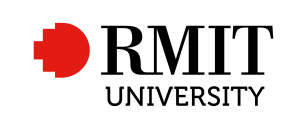   Project: ……………………………………………………………………………………………………………………..PRIVACYI---------------------------------------------------------------------------------------------------------------------------------------------------------------- authorise and consent to the collection, storage, use and disclosure by RMIT Vietnam of images, photographs, sound or visual recordings or written/electronic communications/information about me and/or my school work(s)/project(s) created or recorded on the date/s indicated below for promotional and educational purposes, for example, in the following:•	Made available on an RMIT or externally approved web site for promotion or educational purposes•	Incorporated into printed and electronic publications to be distributed both locally and internationally•	Incorporated into RMIT Images Online Catalogue distributed electronically both locally and internationally, including archive storage onto a database or CD-ROM as part of the RMIT Image Stock Catalogue•	Incorporated into a RMIT Media Server for promotion or educational purposes•	Made available on various forms of electronic media such as CD-ROM, signage, or displays.•	Archive storage onto a RMIT Media Server , database or CD-ROM as an example of best practice to be viewed by future students•	To be screened/exhibited publicly as part RMIT or externally approved exhibitions / eventsPhoto/video shooting or interview date: ………………………………………………..INFORMATION:Signed:…...………………………………………………………………………………Date: ………………………………………………….Preferred name(s) to be used in the captions: ………………………………………………………………………………………...ID/Student Number …………………………….........…………………………………………………………………………………..Program of study (if applicable): ………………………………………………………………………………………………………… Email: …...……………………………………………………………………………………………………………………………………. -